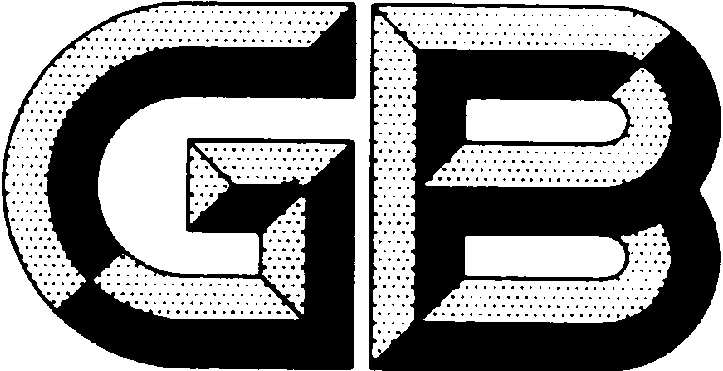 前    言本标准由中国有色金属工业协会提出。本标准由全国有色金属标准技术委员会（SAC/TC 243）归口。本标准起草单位：西部金属材料股份有限公司、西安汉唐分析检测有限公司、有色金属技术经济研究院、宝钛集团有限公司、宁夏东方钽业股份有限公司、西北有色金属研究院、国标（北京）检验认证有限公司。本标准主要起草人：铌铪合金化学分析方法铪、钛、锆、钨、钽含量的测定电感耦合等离子体原子发射光谱法1 范围本标准规定了铌铪合金中铪、钛、锆、钨、钽含量的测定。本标准适用于铌铪合金中铪、钛、锆、钨、钽含量的测定，测定范围见表1。                         表1 铌铪合金中各元素测定范围2 方法提要试料用氢氟酸和硝酸溶解，使用电感耦合等离子体发射光谱仪，于推荐的分析线波长处测量试液中各元素的发射强度，由工作曲线得到各元素的质量浓度。3 试剂除非另有说明，在分析中仅使用确认为优级纯的试剂和实验室二级水。3.1 硝酸 (ρ1.42g/mL)。3.2氢氟酸 (ρ1.13g/mL)。3.3盐酸(ρ1.19g/mL)。3.4金属铌（wNb≥99.95%）。3.5钛标准溶液：准确称取0.1000g金属钛（wTi≥99.99%）于100mL聚四氟乙烯烧杯中，加入10mL水，5mL盐酸（3.3），2mL氢氟酸（3.2），1mL硝酸（3.1），溶解，冷却，移入100mL聚乙烯容量瓶中，用水稀释至刻度，混匀。此溶液1mL含lmg钛。3.6锆标准溶液：称取0.1000g金属锆（wZr≥99.99%）于100mL聚四氟乙烯烧杯中，加入10mL水，2mL氢氟酸（3.2），1mL硝酸（3.1），溶解，冷却，移入100mL聚乙烯容量瓶中，用水稀释至刻度，混匀。此溶液1mL含lmg锆。3.7钨标准溶液 ：称取0.1000金属钨（wW≥99.95%）于100mL聚四氟乙烯烧杯中，加入10mL硝酸（3.1），3mL氢氟酸（3.2），溶解，冷却，移入100mL聚乙烯容量瓶中，用水稀释至刻度，混匀。此溶液1mL含1mg钨。3.8钽标准溶液：称取0.1000g金属钽（wTa≥99.99%）于100mL聚四氟乙烯烧杯中，加入5mL硝酸（3.1），分次加入5mL氢氟酸（3.2），盖上聚四氟乙烯表面皿，低温加热溶解，冷却，移入100mL聚乙烯容量瓶中，用水稀释至刻度，混匀。此溶液1mL含1mg钽。3.9铪标准溶液 ：称取0.1000g金属铪（wHf≥99.99%）于100mL聚四氟乙烯烧杯中，加入10mL水，2mL氢氟酸（3.2），溶解，冷却，移入100mL聚乙烯容量瓶中，用水稀释至刻度，混匀。此溶液1mL含1mg铪。3.10 氩气（体积分数≥99.99%）。4 仪器设备4.1电感耦合等离子体发射光谱仪：具备耐氢氟酸进样系统，分辨率小于0.006nm（200nm处）。4.2各元素推荐的分析线波长见表2。表2 各元素推荐的分析线波长5 样品5.1 取样铌铪合金的取样应按照已颁布的相应标准进行。5.2 试样处理    将试样剪成长度不大于5mm的碎屑。6 试验步骤6.1 试料称取0.20g试样，精确至0.0001g。6.2平行试验平行做两份试验，取其平均值。6.3空白试验称取与试料质量相当的金属铌（3.4），随同试料做空白试验。6.4 分析试液的制备6.4.1分析试液A的制备将试料（6.1）置于150mL聚四氟乙烯烧杯中，加入10mL去离子水、2mL氢氟酸（3.2）、5mL硝酸（3.1），水浴加热，待试样溶解完全，冷却，移入100mL聚乙烯容量瓶中，用水稀释至刻度，摇匀。6.4.2分析试液B的制备用聚乙烯移液管移取10.00mL分析试液A（6.4.1）于100mL聚乙烯容量瓶中，加入2mL氢氟酸，用水稀释至刻度，摇匀。6.5工作曲线溶液的配制6.5.1.工作曲线标准溶液A的配制分别称取0.20g金属铌（3.4）于一组150mL聚四氟乙烯烧杯中，按照6.4.1步骤将其溶解，冷却后移入一组100mL聚乙烯容量瓶中，按照表3分别加入钛、锆、钨、钽标准溶液，用水稀释至刻度，摇匀。表3 工作曲线中各元素标准溶液的加入量6.5.2工作曲线标准溶液B的配制称取0.20g金属铌（3.4）于150mL聚四氟乙烯烧杯中，按照6.4.1步骤将其溶解，冷却后移入100mL聚乙烯容量瓶中，用水稀释至刻度，混匀后移取10.00mL于一组聚乙烯容量瓶中，按照表3加入铪标准溶液，分别加入2mL氢氟酸，用水稀释至刻度，摇匀。6.6测定将工作曲线溶液（6.5）引入电感耦合等离子体原子发射光谱仪，根据试验所选仪器的最佳测定条件，在选定的波长处，测定系列工作曲线溶液中各元素的发射强度，当工作曲线线性相关系数r≥0.999时，即可进行分析试液（6.4）的测定，根据光强度和浓度的关系计算机自动给出各元素的质量浓度。7试验数据处理按公式（1）计算各元素的质量分数：………………………（1）式中：ρ——自工作曲线上查得待测元素的质量浓度，单位为微克每毫升（μg/mL）；ρ0——自工作曲线上查得空白试验溶液中待测元素的质量浓度，单位为微克每毫升（μg/mL）；V——试液总体积，单位为毫升（mL）；R——稀释系数；m——试料的质量，单位为克（g）。当计算结果＜1.00%时，保留至小数点后三位；当计算结果≥1.00%时，保留至小数点后两位。8 精密度8.1 重复性在重复性条件下获得的两次独立测试结果的测定值，在表4给出的平均值范围内，两个测试结果的绝对差值不超过重复性限（r），超过重复性限（r）情况不超过5%。重复性限（r）按表4数据采用线性内插法或外延法求得：表4 重复性限8.2 再现性在再现性条件下获得的两次独立测试结果的测定值，在表5给出的平均值范围内，两个测试结果的绝对差值不超过再现性限（R），超过再现性限（R）情况不超过5%。再现性限（R）按表5数据采用线性内插法或外延法求得：                                 表5 再现性限9 试验报告试验报告至少应给出以下几个方面的内容：——试验对象；——所使用的标准（包括发布或出版年号）；——所使用的方法（如果标准中包括几个方法）；——结果；——观察到的异常现象；——试验日期。元素    测定范围/%             Hf5.00～15.00             Ti0.20～2.00             Zr0.10～1.00             W0.10～1.00             Ta0.10～1.00            元素          分析线/nm            Hf232.25，264.14，277.34            Ti368.52            Zr339.20，357.25            W239.71            Ta248.87元素加入量/mL加入量/mL加入量/mL加入量/mL加入量/mL加入量/mL元素1#2#3#4#5#6#Ti00.401.002.003.004.00Zr00.200.501.001.502.00W00.200.501.001.502.00Ta00.200.501.001.502.00Hf01.001.502.002.503.00元素质量分数/%重复性限/%Hf8.020.24Hf10.010.25Hf13.020.38Ti0.3060.015Ti0.8630.027Ti1.510.04Zr0.2990.014Zr0.4590.016Zr0.7990.033W0.3220.016W0.5030.021W0.8000.029Ta0.3010.015Ta0.5040.021Ta0.8000.022元素质量分数/%再现性限/%Hf8.020.25Hf10.010.35Hf13.020.39Ti0.3060.019Ti0.8630.034Ti1.510.05Zr0.2990.017Zr0.4590.022Zr0.7990.036W0.3220.025W0.5030.029W0.8000.036Ta0.3010.023Ta0.5040.024Ta0.8000.025